III. osnovna škola Bjelovar,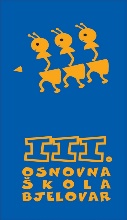 Tome Bakača 11d, 43000 Bjelovartel: 246-610;  246-510; fax: 221-545http://www.os-treca-bj.skole.hr/e-mail: ured@os-treca-bj.skole.hrKlasa: 112-01/22-01/1Urbroj: 2103-36-01-22-3U Bjelovaru, 28. siječnja 2022. godineOBAVIJEST KANDIDATIMA PRIJAVLJENIM NA RADNO MJESTO SPREMAČ/ICA (na puno određeno radno vrijeme) TEMELJEM NATJEČAJA OBJAVLJENOG DANA 11. 1. 2022. GODINE Školski odbor III. osnovne škole Bjelovar na sjednici održanoj dana 28. siječnja 2022. godine dao je prethodnu suglasnost na zapošljavanje na radno mjesto spremač/ica  za kandidatkinju Valentinu Rajić							Ravnateljica							Goranka Preskočil, mag.prim.educ.